Appel à projet 2022-3DIM PAMIRPatrimoines matériels – innovation, expérimentation et résilienceFichier de signaturesDépôt du fichier de signatures sur la plateformehttps://pamir-aap22-3.sciencescall.org/Contact : pamir-admin@groupes.renater.frAcronyme du projet : SignaturesVoir le texte d’orientation de l’AAP pour remplir le tableau ci-dessous.Rappel : si le projet est soutenu, le partenariat du projet respecte tous les engagements indiqués dans le texte d’orientation, notamment il autorise l'équipe du DIM à analyser l'ensemble des éléments du dossier après anonymisation, de manière à produire des analyses statistiques.Ajouter autant de lignes que nécessaireSi la subvention allouée par le DIM sert pour tout ou partie au recrutement d’un personnel ou s’il y a un cofinancement par apport de personnels, alors les établissements employeurs doivent obligatoirement signer.L’établissement employeur sera responsable de la mise en place d’un suivi d’activité pour chacune des personnes impliquées, afin de pouvoir produire un rapport financier justifiant le coût du personnel.Recopier le tableau si nécessaireDIMPAMIR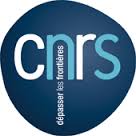 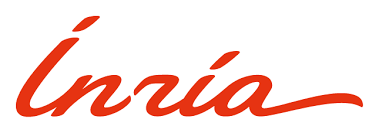 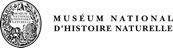 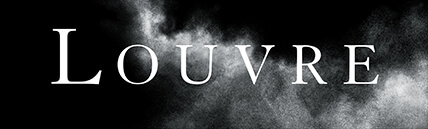 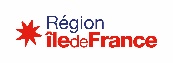 Prénom Nomdu porteur scientifiquedu projetDate et SignaturePrénom Nomdu Directeur du porteur scientifique du projetDate et SignaturePrénom Nomdu représentant légalde l’établissement gestionnaire de la subventionDate et SignaturePrénom Nom du coporteur du projetDate et SignaturePrénom Nomdu Directeur du coporteur du projetDate et SignaturePrénom Nomdu représentant légalde l'établissementdu coporteur du projetDate et SignaturePrénom Nom du Partenaire 1Date et SignaturePrénom Nomdu Directeur du Partenaire 1Date et SignaturePrénom Nomdu représentant légalde l'établissementdu Partenaire 1Date et SignatureSignaturedu représentant légal de l’établissement employeur d’un personnel impliqué dans le projetDate et Signature